проект"О внесении изменений в постановление администрации Чепкас-Никольского сельского поселения Шемуршинского района от 18.03.2014 года N13 "Об утверждении административного регламента администрации Чепкас-Никольского сельского поселения Шемуршинского района Чувашской Республики по предоставлению муниципальной услуги "Выдача разрешения на перевод жилого помещения в нежилое помещение  и нежилого помещения в жилое помещение"          В соответствии с Федеральным законом Российской Федерации от 6 октября . № 131-ФЗ "Об общих принципах организации местного самоуправления в Российской Федерации", Федеральным законом Российской Федерации от 27 июля . № 210-ФЗ "Об организации предоставления государственных и муниципальных услуг", на основании протеста прокуратуры Шемуршинского района Чувашской Республики от 29.06.2021 года N03-01/Прдп307-21 в целях приведения нормативно-правового акта в соответствие с действующим законодательством администрация Чепкас-Никольского сельского поселения Шемуршинского района Чувашской Республики постановляет:1. Внести в постановление администрации Чепкас-Никольского сельского поселения Шемуршинского района Чувашской Республики от 18.03.2014 года N 13 "Об утверждении административного регламента администрации Чепкас-Никольского сельского поселения Шемуршинского района Чувашской Республики по предоставлению муниципальной услуги "Выдача разрешения на перевод жилого помещения в нежилое помещение  и нежилого помещения в жилое помещение", с изменениями, внесенными постановлениями администрации  от 13.02.2017 года №6, от 30.11.2018 года № 68  (далее - Регламент) следующие изменения:1.1. В пункте 2.6.1 подраздел 2.6 «Особенности взаимодействия с заявителем при предоставлении муниципальной услуги» изложить в следующей редакции:При подаче заявления с документами на предоставление муниципальной услуги в МФЦ, «окно приема»,  Администрацию Чепкас -Никольского сельского  поселения  Шемуршинского района Чувашской Республики, а также в процессе предоставления муниципальной услуги, запрещается требовать от заявителя:-представления документов и информации, отсутствие и (или) недостоверность которых не указывались при первоначальном отказе в приеме документов, необходимых для предоставления государственной или муниципальной услуги, либо в предоставлении государственной или муниципальной услуги, за исключением следующих случаев:- изменение требований нормативных правовых актов, касающихся предоставления  муниципальной услуги, после первоначальной подачи заявления о предоставлении  муниципальной услуги;- наличие ошибок в заявлении о предоставлении  муниципальной услуги и документах, поданных заявителем после первоначального отказа в приеме документов, необходимых для предоставления муниципальной услуги, либо в предоставлении  муниципальной услуги и не включенных в представленный ранее комплект документов;- истечение срока действия документов или изменение информации после первоначального отказа в приеме документов, необходимых для предоставления  государственной или муниципальной услуги, либо в предоставлении  государственной или муниципальной услуги;- выявление документально подтвержденного факта (признаков) ошибочного или противоправного действия (бездействия) должностного лица органа, предоставляющего  муниципальную услугу, или муниципального служащего, работника многофункционального центра, работника организации, предусмотренной частью 1.1 статьи 16   Федерального закона от 27.07.2010 N 210-ФЗ, при первоначальном отказе в приеме документов, необходимых для предоставления муниципальной услуги, либо в предоставлении  муниципальной услуги, о чем в письменном виде за подписью руководителя органа, предоставляющего  муниципальную услугу, руководителя многофункционального центра при первоначальном отказе в приеме документов, необходимых для предоставления  муниципальной услуги, либо руководителя организации, предусмотренной частью 1.1 статьи 16   Федерального закона от 27.07.2010 N 210-ФЗ, уведомляется заявитель, а также приносятся извинения за доставленные неудобства;- предоставления на бумажном носителе документов и информации, электронные образы которых ранее были заверены в соответствии с пунктом 7.2 части 1 статьи 16   Федерального закона от 27.07.2010 N 210-ФЗ, за исключением случаев, если нанесение отметок на такие документы либо их изъятие является необходимым условием предоставления  муниципальной услуги, и иных случаев, установленных федеральными законами». 2. Настоящее постановление вступает в силу после его официального опубликования (обнародования).Глава администрации Чепкас-Никольскогосельского поселения Шемуршинского района                                    Л.Н.ПетроваЧЁВАШ РЕСПУБЛИКИШЁМЁРШЁ РАЙОН,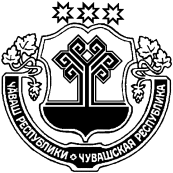 ЧУВАШСКАЯ РЕСПУБЛИКА ШЕМУРШИНСКИЙ РАЙОНАНАТ ЧАТКАСЯЛ ПОСЕЛЕНИЙ,НАДМИНИСТРАЦИЙ,ЙЫШЁНУ 2021 г. №  00Анат Чаткас ял.АДМИНИСТРАЦИЯЧЕПКАС-НИКОЛЬСКОГОСЕЛЬСКОГО ПОСЕЛЕНИЯПОСТАНОВЛЕНИЕ 2021 г. №  00село Чепкас-Никольское